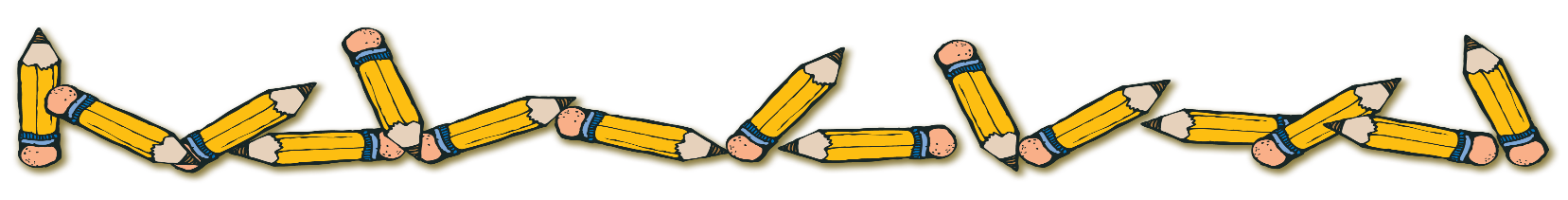 WELCOMETo 2nd GradeMrs. MandosSUPPLY LIST2 large glue sticks1 sturdy pencil case 4 hard heavy-duty plastic pocket folders (NO paper folders)10 mechanical #2 pencils with erasers2 large pink erasers1 lap-size dry erase whiteboard (dollar stores sell this)1 pack of black dry-erase markers (thick ones)1 pack of colored pencils1 pack of washable fine markers1 box of crayons (24 pack)1 pair of safety scissors1 box of quart-size plastic bags2 boxes of tissues1 roll of paper towels1 container of Clorox/Lysol disinfectant wipes1 bottle of hand sanitizerNOTE: Copybooks & Homework Assignment book will be given to your child the first day of school (you do not need to purchase these).*NOTE: The above supplies may need to be replaced periodically throughout the year. Plase have your child’s supplies and ALL personal belongings labeled with his/her full name and grade in permanent black marker!*BOOKCOVERS FOR ALL TEXT BOOKS (BOOK SOX PERMITTED)!*CLEAR CONTACT PAPER FOR ALL WORKBOOKS!“ENJOY THE REST OF THE SUMMER & SEE YOU IN SEPTEMBER!”Mrs. Donna Mandos